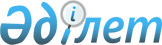 О приватизации имущества районной коммунальной собственности
					
			Утративший силу
			
			
		
					Постановление акимата Индерского района Атырауской области от 02 декабря 2014 года № 417. Зарегистрировано Департаментом юстиции Атырауской области 11 декабря 2014 года № 3047      Сноска. Утратило силу постановлением акимата Индерского района Атырауской области от 09.11.2015 № 337.

      В соответствии с подпунктом 2) пункта 1 статьи 31 Закона Республики Казахстан от 23 января 2001 года "О местном государственном управлении и самоуправлении в Республике Казахстан", со статьей 18 Закона Республики Казахстан от 1 марта 2011 года "О государственном имуществе" и постановлением Правительства Республики Казахстан от 9 августа 2011 года № 920 "Об утверждении Правил продажи объектов приватизации", акимат района ПОСТАНОВЛЯЕТ:

      1. Приватизировать имущества районной коммунальной собственности согласно  приложению к настоящему постановлению.

      2. Государственному учреждению "Индерский районный отдел экономики и финансов" принять меры, вытекающие из настоящего постановления.

      3. Контроль за исполнением настоящего постановления возложить на заместителя акима района Нурлыбаева К.Е.

      4. Настоящее постановление вступает в силу со дня государственной регистрации в органах юстиции и вводится в действие по истечении десяти календарных дней после дня его первого официального опубликования

 Перечень имущества районной коммунальной собственности, подлежащих приватизации
					© 2012. РГП на ПХВ «Институт законодательства и правовой информации Республики Казахстан» Министерства юстиции Республики Казахстан
				
      Аким района

С. Арыстан
Приложение к постановлению акимата района от 2 декабря 2014 года № 417№

Наименование имущества

Год выпуска (постройки)

Балансодержатель

1

Автомобиль Toyota Land Cruiser регистрационный номер 044RK06

2000

Государственное учереждение "Аппарат акима Индерского района Атырауской области Республики Казахстан"

2

Здание отопительной котельной детского сада, общей площадью 107,2 квадратных метров

1980

Государственное учереждение "Аппарат акима Орликовского сельского округа"

